نماذج مختلفة من جداول مقاسات الجسم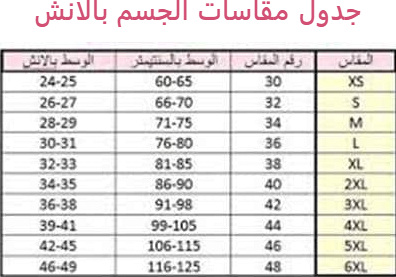 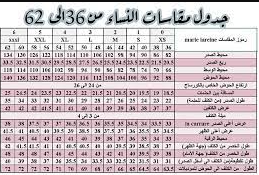 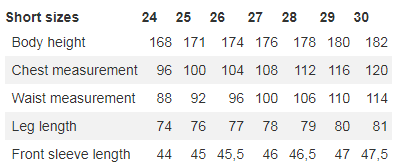 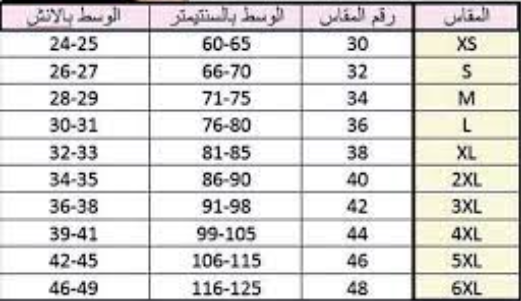 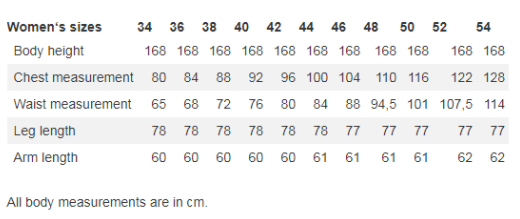 جدول فارغ لأخذ القياسات أثناء الرجيم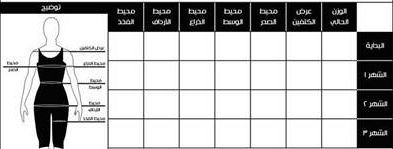 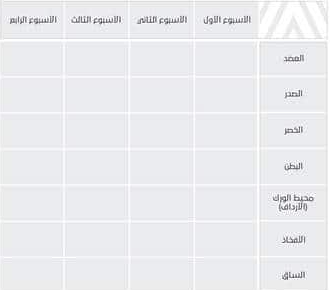 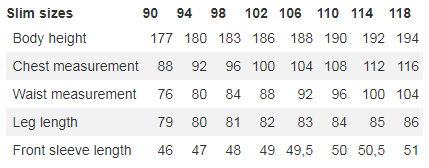 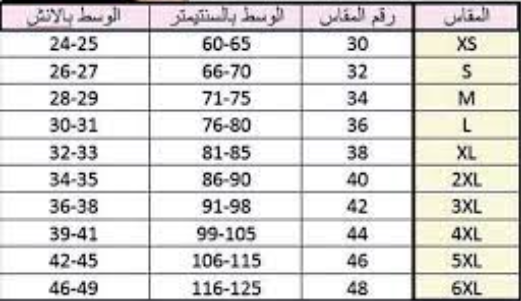 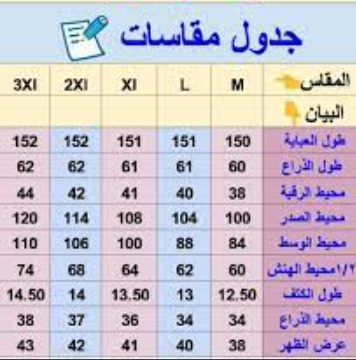 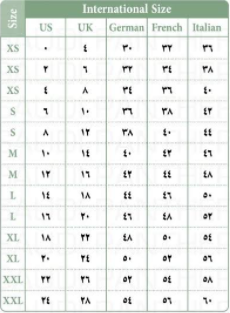 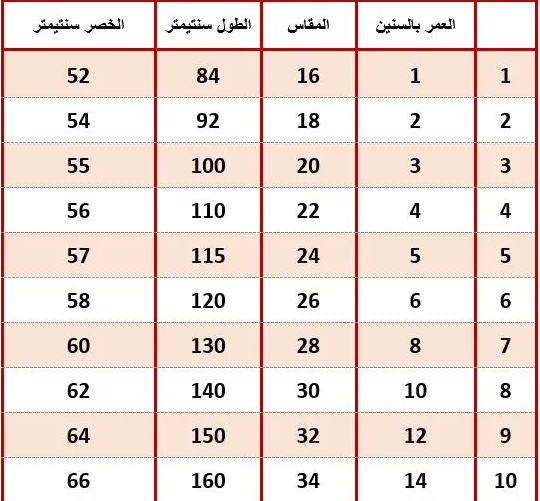 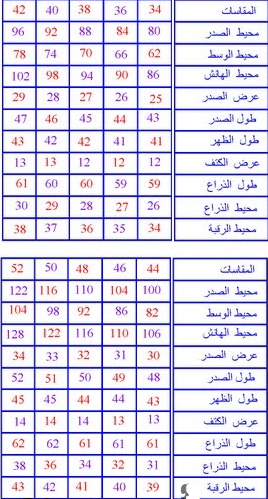 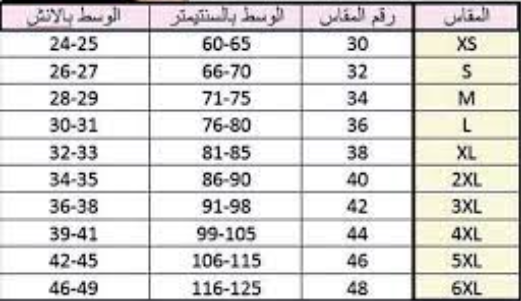 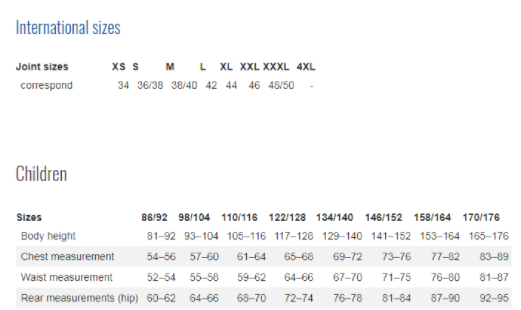 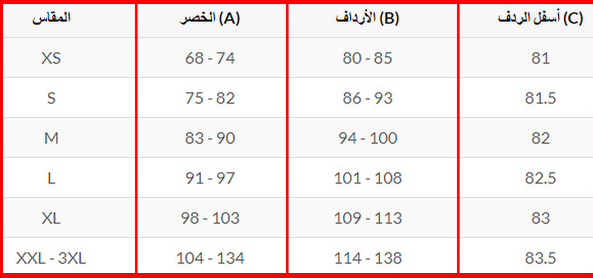 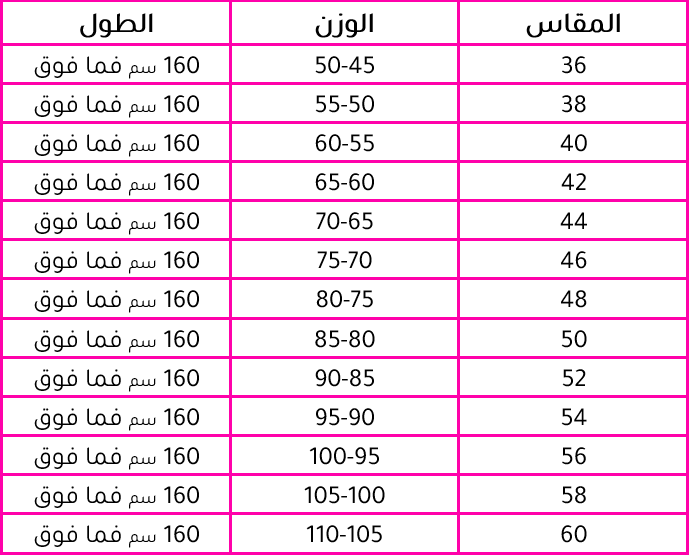 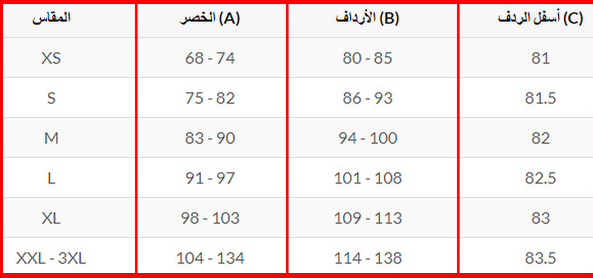 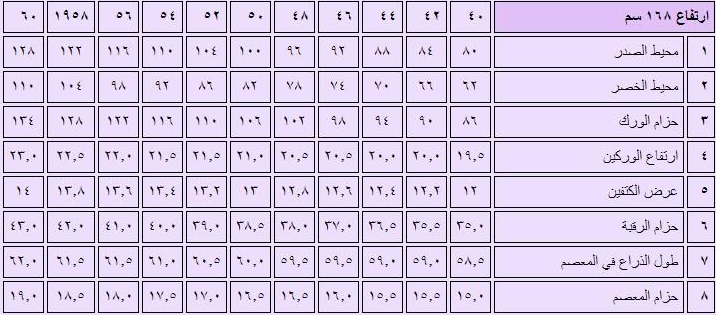 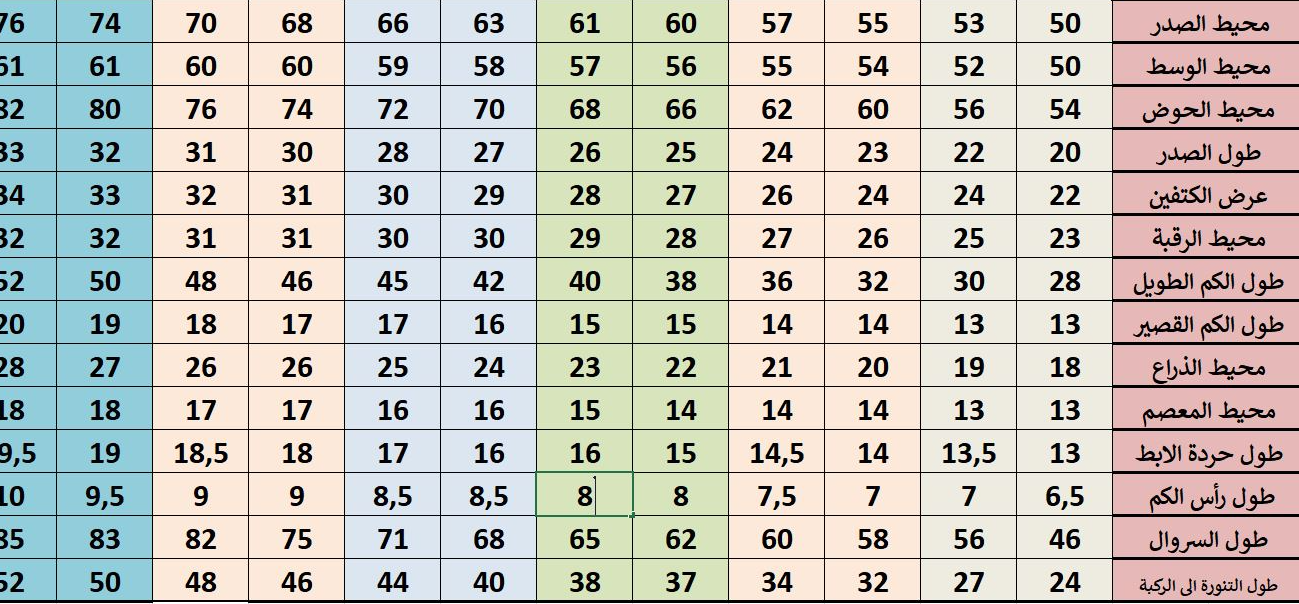 